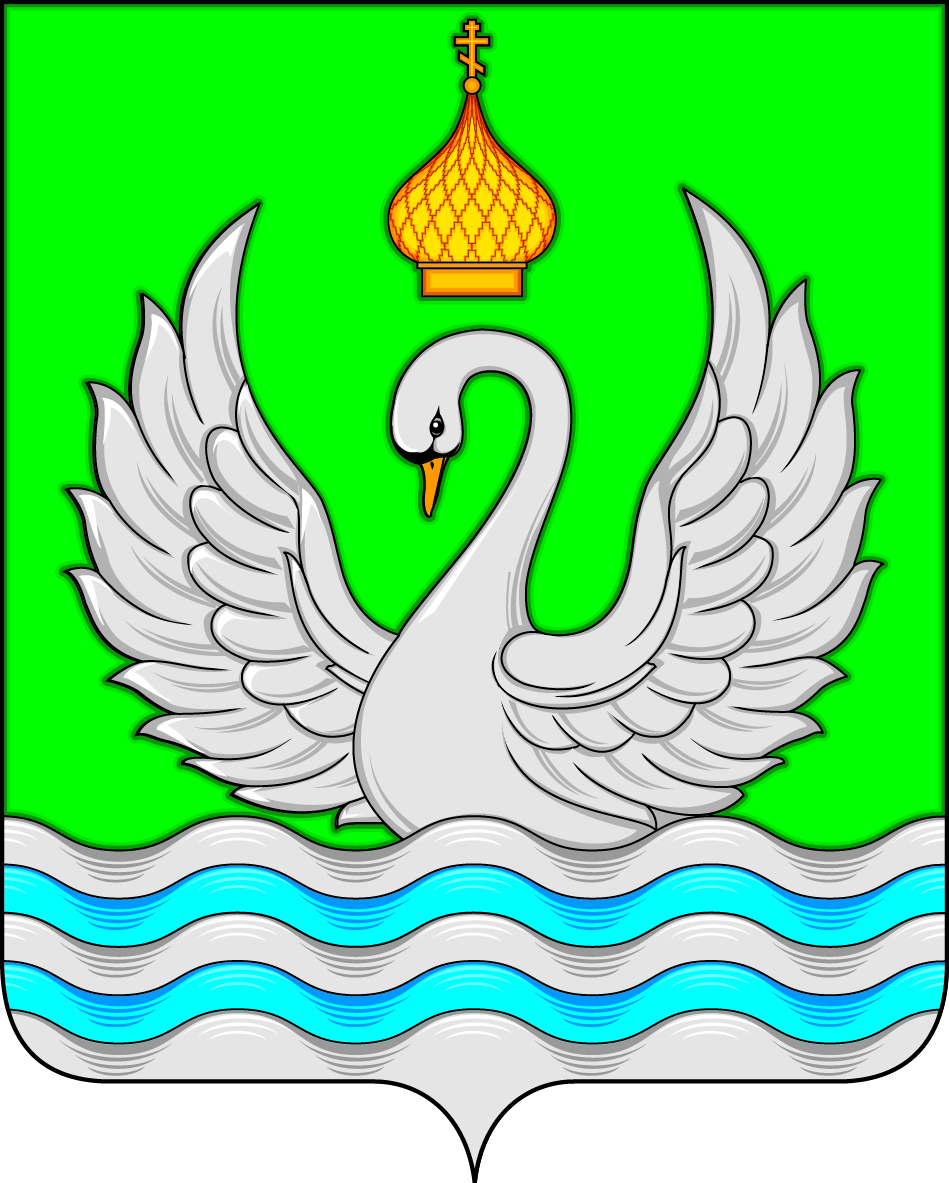 АДМИНИСТРАЦИЯСЕЛЬСКОГО ПОСЕЛЕНИЯ ЛОКОСОВОСургутского районаХанты-Мансийского автономного округа – ЮгрыПОСТАНОВЛЕНИЕ«21»  марта 2018 года 							                               № 25Об упорядочении почтового адресаВ целях упорядочения адресного хозяйства сельского поселения Локосово,  по заявлению гражданки Каюмовой  Диларии Султаньяровне: 1. Упорядочить почтовый адрес объекту индивидуального строительства, расположенному на земельном участке с кадастровым номером 86:03:0052301:7 - улица Береговая, дом 26 А, деревня Верхне – Мысовая, сельское поселение Локосово, Сургутского района, Ханты-Мансийского автономного округа – Югры, Тюменской области. 2. Настоящее постановление вступает в силу со дня  его подписания. 3. Обнародовать настоящее постановление и разместить на официальном сайте муниципального образования сельское поселение Локосово. 4. Контроль за выполнением  постановления оставляю за собой.Глава сельского поселения 				                        Н.В.Нурмашева